INDICAÇÃO Nº 1576/2021EMENTA: Solicitar junto a concessionária a troca do poste, localizado no bairro Jardim Pacaembu.Senhor Presidente,Senhores Vereadores:O vereador Franklin Duarte de Lima, solicita que seja encaminhada a Excelentíssima Senhora Prefeita Municipal a seguinte indicação: ( foto em anexo)Solicitar junto a concessionária (CPFL) a troca do poste localizado na Rodovia Municipal dos Andradas, defronte ao número 1544, no bairro Jardim Pacaembu. Justificativa:Considerando que estamos recebendo muitas reclamações dos moradores desta localidade, pois o poste está danificado e correndo risco de cair, assim colocando em risco a segurança dos moradores. Valinhos, 04 de agosto de 2021.Franklin Duarte de LimaVereador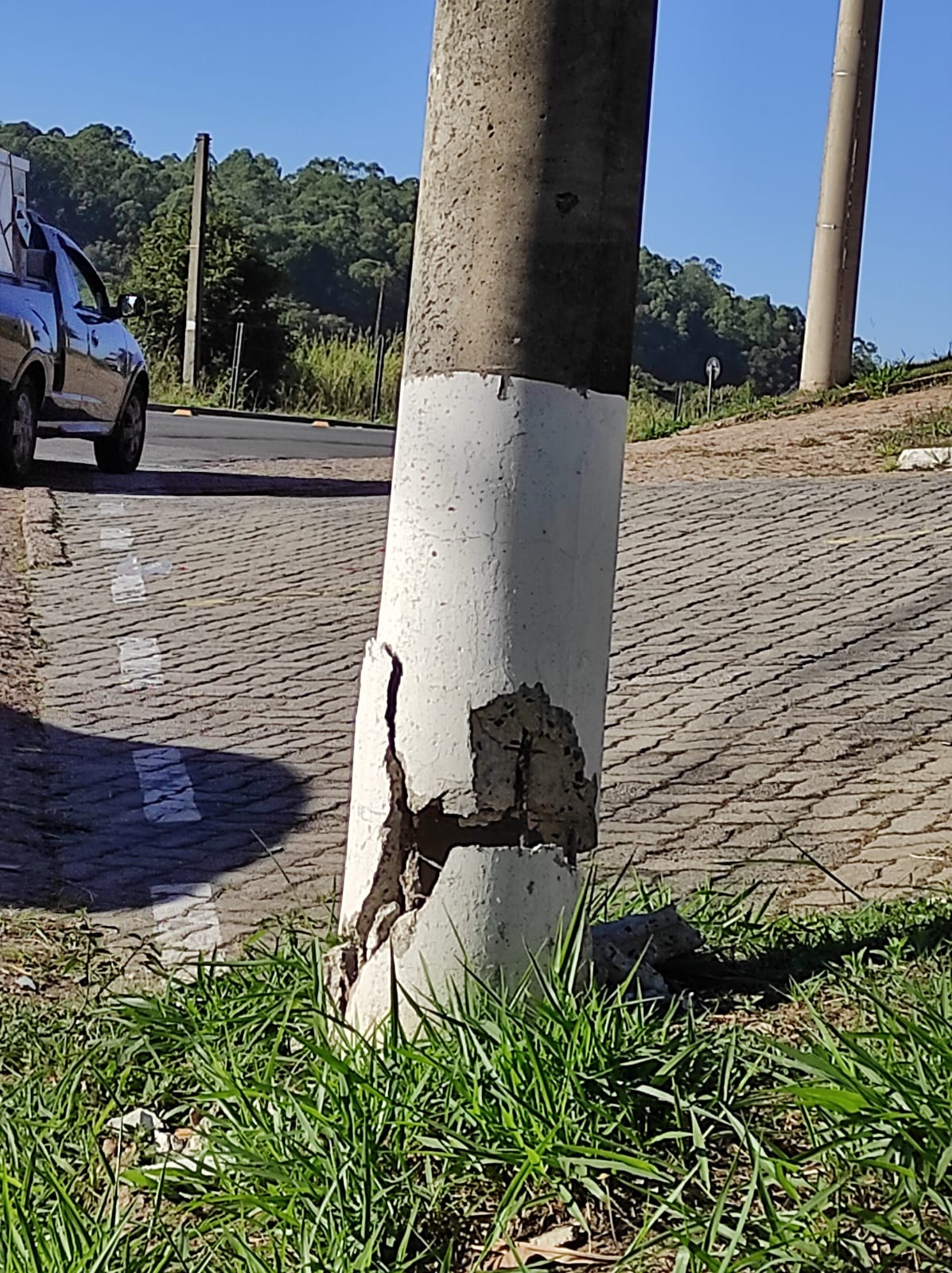 